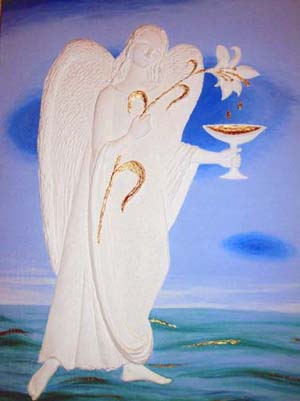 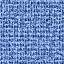 Общественный совет по вопросам психического здоровья при Главном специалисте психиатре Минздрава РФ, докторе медицинских наук С.В. ШпортПРИ ПОДДЕРЖКЕ РОССИЙСКОГО ОБЩЕСТВА ПСИХИАТРОВ СОЮЗА ОХРАНЫ ПСИХИЧЕСКОГО ЗДОРОВЬЯОБЪЯВЛЯЕТXVI Всероссийский Конкурс среди государственных медицинских организаций в психиатрии и наркологии и некоммерческих организацийв области психического здоровья«За подвижничество в области душевного здоровья»имени академика РАМН Т.Б. ДмитриевойЦели Конкурса – повышение качества и эффективности психиатрической и наркологической помощи, активизация деятельности  государственных  психиатрических и  наркологических учреждений, а также общественных объединений, обращение внимания  властных и общественных структур к актуальным проблемам отечественной психиатрии, повышение толерантности  общества к людям с психическими расстройствами, укрепление психического здоровья населения.Основные задачи Конкурса – выявление российских государственных психиатрических и наркологических организаций, а также некоммерческих объединений, деятельность которых отличает гуманизм, масштабность, новизна и оригинальность, добившихся высокой медицинской и социальной эффективности, изучение и распространение их опыта.  Конкурс проводится по следующим номинациям:ПСИХОСОЦИАЛЬНАЯ РЕАБИЛИТАЦИЯ ЛУЧШАЯ ОБЩЕСТВЕННАЯ ОРГАНИЗАЦИЯ МЕДИЦИНСКАЯ И СОЦИАЛЬНАЯ РЕАБИЛИТАЦИЯ В НАРКОЛОГИИ ПСИХОЛОГО-ПСИХОТЕРАПЕВТИЧЕСКАЯ ПОМОЩЬ В ЧРЕЗВЫЧАЙНЫХ СИТУАЦИЯХПРАКТИКИ ПСИХОЛОГИЧЕСКОГО КОНСУЛЬТИРОВАНИЯ ЛИЦ, ПЕРЕЖИВШИХ ТЯЖЕЛЫЙ СТРЕССК участию в конкурсе допускаются психиатрические и наркологические региональные службы, психиатрические и наркологические  учреждения, некоммерческие организации.   В каждой номинации учреждается диплом победителя.Конкурс проводится с 10 июня 2023 года Документа принимаются до 1 октября 2023 года по адресу:119034, Москва, Кропоткинский пер., 23 с пометкой «Конкурс» и по электронной почте psykonkurs@yandex.ruВсю информацию о Конкурсе Вы можете  найти на сайте МОО «Общество – права человека и психическое здоровье» www.psylawpr.ru в разделе проекты-КонкурсКонтактный адрес:Данилова Светлана Валерьевна, председатель Конкурсной комиссии Общественного Совета м.т. 8 (916) 151-36-38; 8 (495) 637-35-55 e-mail: psykonkurs@yandex.ru;